Publicado en Madrid el 17/07/2019 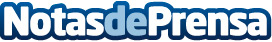 Adeslas y Sanitas las aseguradoras con mayor notoriedad según el IIº Observatorio de la Salud de BraintrustAdeslas, Sanitas, Asisa y Mapfre ocupan las primeras posiciones en notoriedad entre los asegurados y no asegurados. Sanitas, a pesar el descenso respecto al Observatorio de 2018 lidera el ranking top5 en cuanto a conocimiento de marcaDatos de contacto:En Ke Medio Broadcasting912792470Nota de prensa publicada en: https://www.notasdeprensa.es/adeslas-y-sanitas-las-aseguradoras-con-mayor Categorias: Nacional Marketing Sociedad Seguros Consumo http://www.notasdeprensa.es